Weekly Sketchbook Criteria:-Due every week on Tuesday at the start of class.  Drawing completed outside of class, like a take-home test.-Drawn by you, from real life or a reference (photo, internet, magazine), not from memory.  Look at what you are drawing.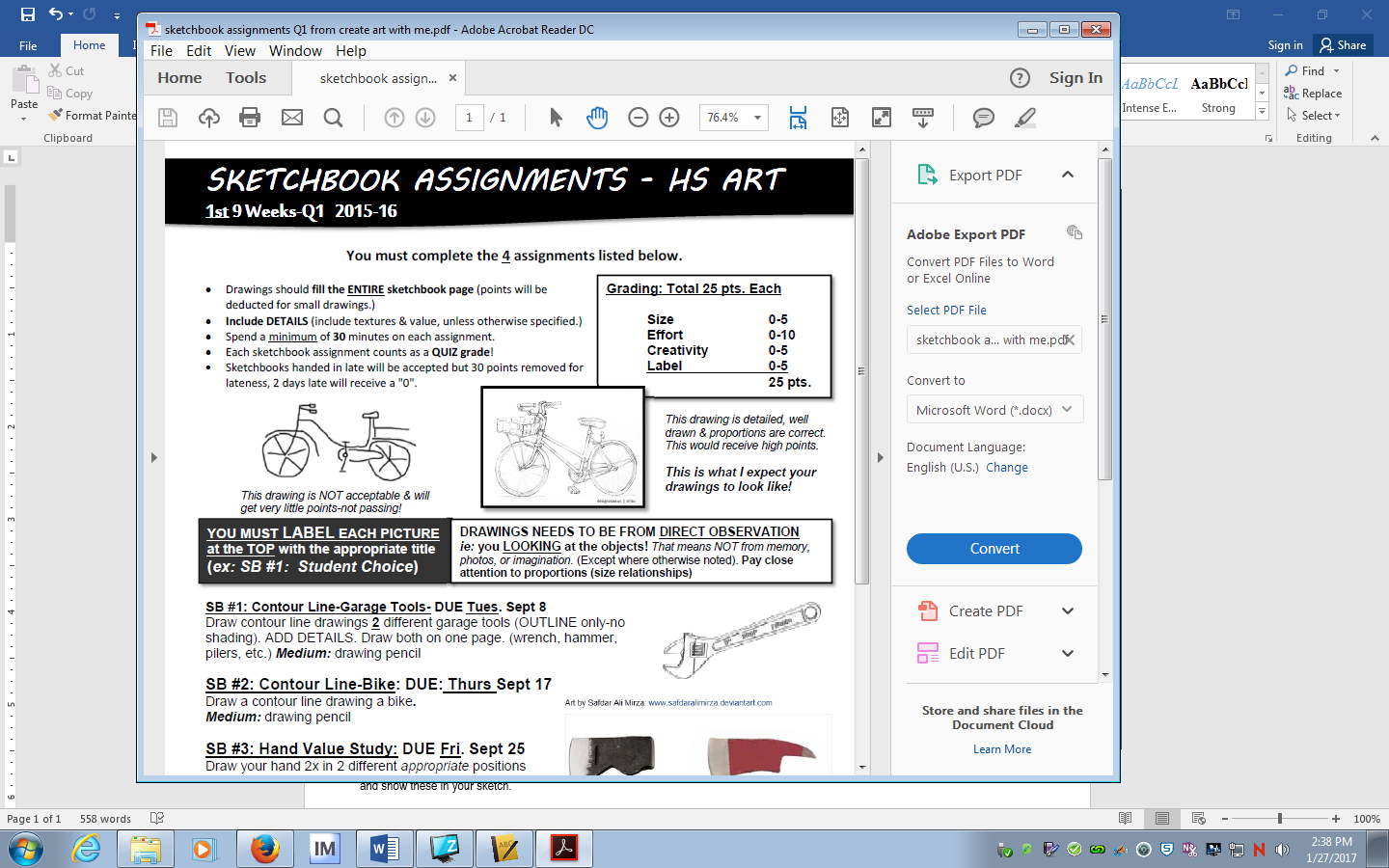 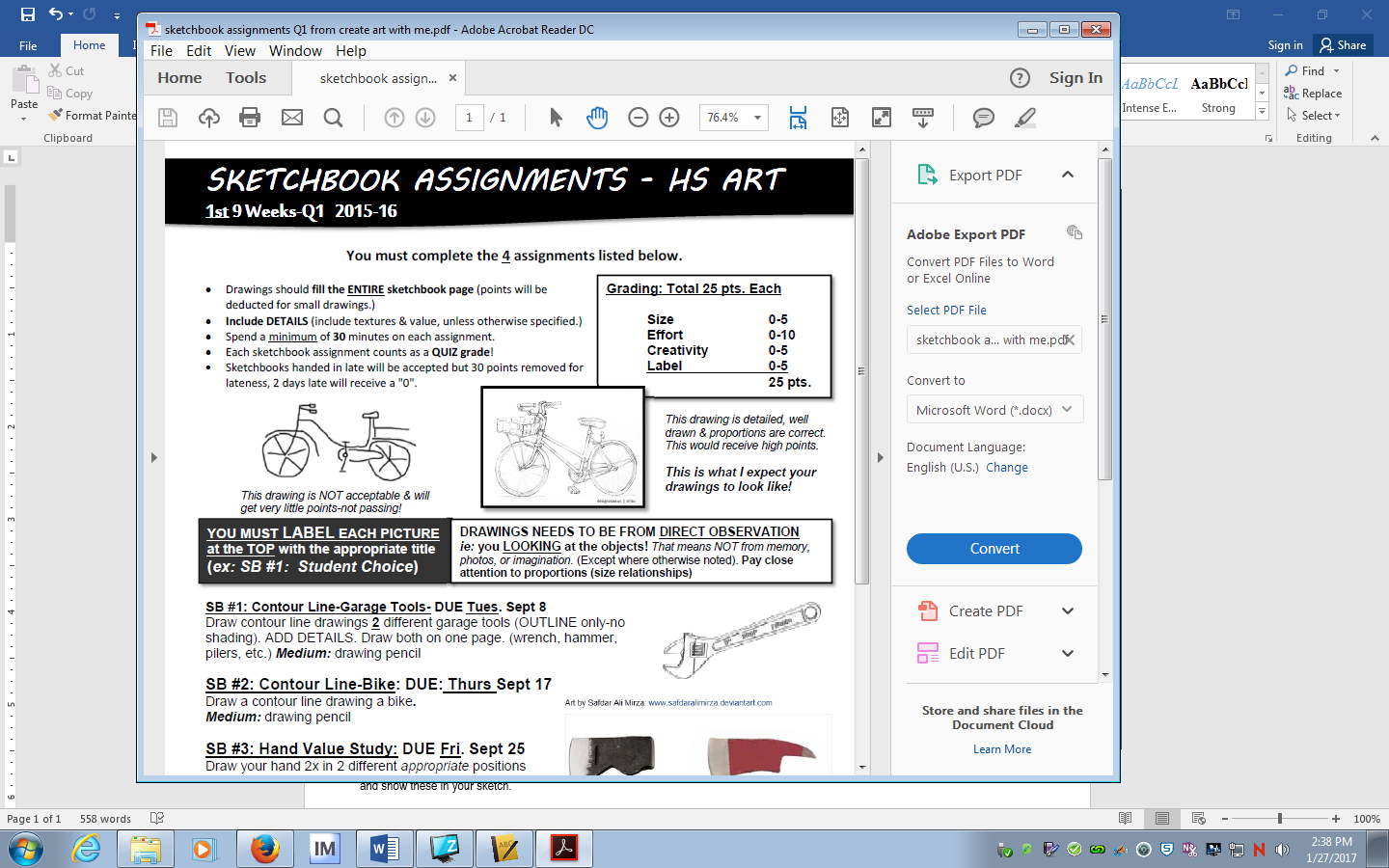 -Test grade, worth 75% of your grade.-Label each drawing with the week and date.  (ex. Week 1, 1-30-18).-Some drawings will require imagination and creativity, be original!Grading:-Follow directions and FILL the page at least 75%, no tiny drawings.-Must show a strong effort and investment of time, include details.  Spend about 15 minutes on the drawings.-Late Work is accepted up to 2 days late, -2pts per day late.  Work that is not complete at the start of class is also late. -Failure to follow directions will result in reduced credit.  *********************************************************************************************************************************1.  Create a value (shade) drawing of your room in the style of Van Gogh’s bedroom.  Include details and shading.2.  Draw a scene from your favorite movie.  Include details and shading.3.  Draw with your non-dominant hand, and then use your dominant hand to add color, texture, pattern, and more,4.  Create a self-portrait using contour lines, no shading.  Be very detailed and outline with black pen or marker. (look this up on Google for ideas if you are confused.)5.  Create a visual page on an author. Include the names of their work, brief bio on the artist (where they are from, education, etc.), 5 facts about the artist. 6. Fill a page with drawings of your favorite things - i.e. favorite movies, favorite foods, etc.  Add artistic embellishments - pictures, doodles, colors, lettering styles, etc.  Include details and shading.7.  Create a page in the style of a famous artist.  Include the artist’s name. Include details and shading.8.  Cut up fruit with interesting seed patterns, create an interesting layout and draw out the arrangement.9.  Create a page about a letter in the alphabet.  Include details and shading.10. Create a personal timeline of your life using images and words.  Include details and shading.11. Create a page about something that scares you OR makes you happy.  Include details and shading.12. Create your own cartoon character in action in a scene.  Include details and shading.13. Draw with your eyes closed while listening to a piece of music.  Open your eyes, and finish the piece with different materials. No cheating! Tie a scarf around your head if necessary.  Use the full page.14. Fill a page with one point or two point perspective forms allowing them to overlap. 15. Create a color wheel by collaging in pictures from magazines.16. Draw your dream house. Include details and shading.